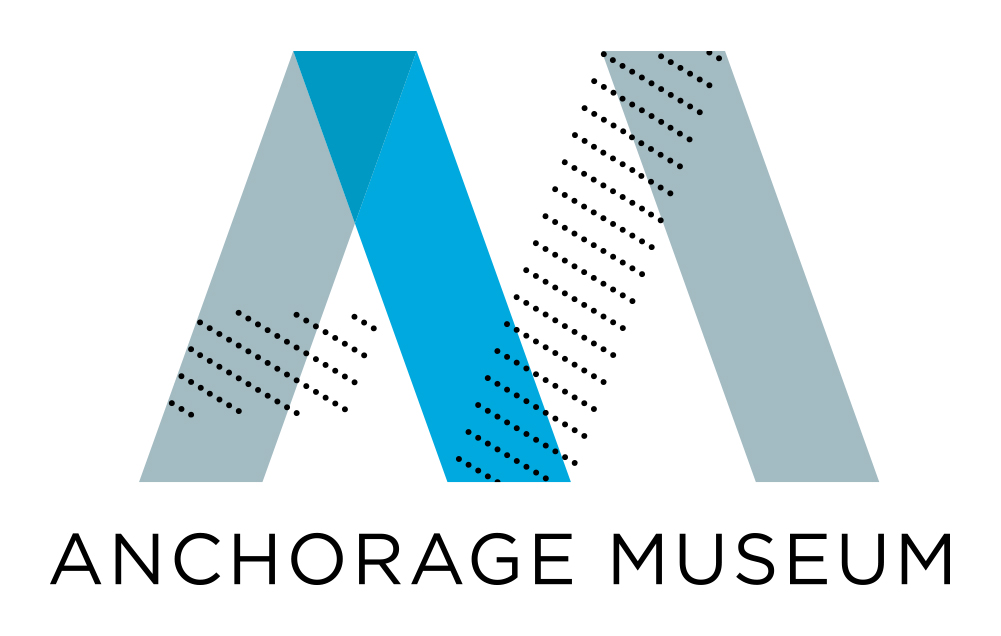 UPDATED: Jan. 13, 2019ANCHORAGE MUSEUM 2020 JANUARY - FEBRUARYPROGRAMS & EXHIBITIONS SCHEDULE*Media Contact: Jeanette Anderson Moores, 907-929-9227, jmoores@anchoragemuseum.org For images, email jmoores@anchoragemuseum.org or call 907-929-9227*Information provided below is subject to change. To confirm details and dates, call the museum’s marketing and public relations department at 907-929-9227.NEWS										Page   1JANUARY EVENTS								Page   2FEBRUARY EVENTS								Page 12PLANETARIUM PROGRAMS: JANUARY					Page 18PLANETARIUM PROGRAMS: FEBRUARY					Page 21CLASSES & WORKSHOPS: JANUARY					Page 22CLASSES & WORKSHOPS: FEBRUARY					Page 25UPCOMING EXHIBITIONS							Page 26CURRENT EXHIBITIONS & SPACES					Page 27PERMANENT EXHIBITIONS							Page 29PARTNER PROGRAMS							Page 30VISITOR INFORMATION/MUSEUM HOURS				Page 31NEWSMuseum Holiday ClosuresThe Anchorage Museum is closed to the public on Wednesday, Dec. 25, 2019, and Wednesday, Jan. 1, 2020. The museum is closed Mondays through April 30. For the museum’s winter hours, see anchoragemuseum.org/visit.Painting Night in Muse Resumes6 to 8:30 p.m. Thursdays Feb. 6, March 5 and April 2Gather with friends and create a painting to take home with instruction by either Christina Wilson or Don Kohlstad. All supplies are provided. Add on appetizers and a beverage to round out the meal. $65/session, museum members receive a 10% discount on registration and Muse restaurant purchases.After School at the Museum: Robots3:30 to 5 p.m. Tuesdays, Feb. 4 through 25 Reynolds ClassroomAfter School is a program with STEAM-focused experiential learning opportunities for middle school students in grades 6 through 8. After School runs once a week for four weeks with alternating monthly themes. February features robots and repeats in April. Students use LEGO Mindstorms and Arduino sensors to explore how robots can be used to combat some of Alaska’s environmental challenges including earthquakes, forest fires and more. $60 for the 4-week program. Members receive 10% discount. Registration required. Please use museum’s 7th Ave entrance.2020 Spring Break Workshops10 a.m. to 3:30 p.m. Tuesday-Friday, March 10-13Keep the kids entertained this spring break with a workshop at the Anchorage Museum. From bookmaking and coding to exploring the senses of snow, there is a topic suitable for everyone. Drop-off as early as 9:30 and pick-up no later than 4 p.m. Schedule online by Jan. 15, anchoragemuseum.org/schoolbreak. Artificial Intelligence: Sci-Fi6:30 to 9 p.m. Thursday, March 26, Museum’s First FloorExplore the museum after hours at Artificial Intelligence: a 21+ science night with a sci-fi twist. Enjoy science talks, planetarium shows and a kid-free Discovery Center while listening to music from local band I Like Robots or squaring off in a Silent Disco DJ Battle. 21+ event, ID required for admittance. $15 for adults, $10 for students with valid ID, members receive 10% discount on adult ticket.North x North Festival + Critical Futures ConferenceApril 13-19, 2020 at the Anchorage MuseumNorth x North celebrates connection, creativity, imagination and innovation across the Circumpolar North and convenes people worldwide for a discussion about possible futures. It begins with Critical Futures, a creative conference that focuses on language, visuals and ideas for creatively and critically thinking about the future and responding to climate change, and ends with a Fest featuring film, food and music. Registration is now open: https://www.anchoragemuseum.org/nxn/.2020 Summer Camps9 a.m. to 3 p.m. Monday-Friday, June 1-269 a.m. to 3 p.m. Monday-Friday, July 6-17Drop-off as early as 8 a.m. and pick-up as late as 4 p.m. From robots and technology to wearable art and scientific exploration the Anchorage Museum 2020 camp program has a topic to suit nearly every child’s interest. Designed to foster imagination and experimentation in art, science and technology, campers learn, play and create through exploring museum objects and resources under the guidance of trained educators. Weeklong sessions run Monday through Friday June 1–26 and July 6–17. Camp hours are from 9 a.m. to 3 p.m., with drop-off as early as 8 a.m. and pick-up as late as 4 p.m. Camp sessions for children ages 7 to 12, with special sessions for 6-year-olds. Member pre-sale begins Jan. 7, 2020, and general registration opens Feb. 1, 2020. Contact camps@anchoragemuseum.org or call 907-929-9276 for more information.JANUARY EVENTSDiscovery Center Science Labs4 p.m. Tuesday-Thursday2 p.m. and 4 p.m. Friday-SundayAsk questions, make predictions and conduct experiments at the museum’s Exploration Station. New themes monthly. Included with admission (free for museum members).Winter Break Workshop: Food from the Land10 a.m. to 3:30 p.m. Thursday, Jan. 2Kids ages 7 to 12 explore museum exhibits to learn about different food harvesting methods. Design edible art masterpieces, create food comics and discover surprising ways foods grow. Pick-up as late as 4 p.m. available. $50, 10% discount for museum members.Blink: Creative Play10:30 to 11:30 a.m. Thursday, Jan. 2 PlanetariumBuild literacy and language skills with a live retelling of Wilderness-themed tales in the planetarium. Blink engages toddlers and their caretakers with drop-in, educator-led programs on Thursdays from September to May. Best for ages 5 and under; siblings welcome. Included with museum admission (free for museum members).Winter Break Workshop: Food from the Sea10 a.m. to 3:30 p.m. Friday, Jan. 3Children ages 7 to 12, dive into the science, culture and history of food found in the oceans. Meet marine tank animals, look closely at fishing tools and explore the shapes and textures of sea creatures with print making. Pick-up as late as 4 p.m. available. $50, 10% discount for museum members.First Friday After Hours6 to 9 p.m. Friday, Jan. 3Open galleries. Open minds. Open late. Tonight: Alaska Public Media presents a taste of the world with international food sampling and an episode of No Passport Required. Learn about the Matanuska Experiment Farm; exchange your favorite salmon recipes and collect new ones to try at home in a recipe exchange in Alaskans and Salmon; watch the experimental sci fi film Rota; listen to Whitney Youngman’s soul- and country-inspired originals in the elevator; and watch a planetarium program. Muse atrium cafe and Muse restaurant open. Free general admission.Food and Film Event: No Passport Required6 to 9 p.m. Friday, Jan 3 Auditorium and AtriumTake a culinary trip around the museum with Alaska Public Media (AKPM). Sample an array of ‘foods from home’ prepared by neighborhood entrepreneurs from Anchorage Community Land Trust’s Set Up Shop program, then join AKPM in the auditorium at 6:30 and 8 p.m. for screenings of an episode from the PBS series, No Passport Required. Round out the evening by exploring the What Why How We Eat exhibition, which closes Jan. 12. Samples and seating available on a first-come, first-served basis.Alaskans and Salmon: Recipe Exchange6 to 8 p.m. Alaskans and Salmon ExhibitionTalk recipes and salmon cooking ideas with Catch 49, Alaska’s local seafood hub, and participate in the recipe exchange. Bring your favorite recipes to exchange.What Why How We Eat: An Experimental Farm6 to 8 p.m. WWHWEDrop in for a chat with folks from the University of Alaska Fairbanks Matanuska Experiment Farm & Extension Center, a 920-acre working research farm near Palmer. The farm includes 260 acres of cultivated land and 800 acres of forest land for research or demonstration purposes, including barns, feed storage facilities and pasture land. Learn about their community outreach and education and how to get involved.Rapid Space Shorts6 p.m., 6:30 p.m., 7. p.m., 7:30 p.m., 8 p.m., 8:30 p.m. Jan. 3    These quick planetarium experiences range from constellation tours of the night sky and cruising around the solar system to learning about light and the aurora borealis. Tonight, we explore the moon and lunar reconnaissance orbiter spacecraft, along with a special preview of an upcoming Anchorage Symphony Orchestra performance. Free, pick up ticket at front desk. (15 minutes) Elevator Music: Whitney Youngman6:30 to 8:30 p.m. West Wing ElevatorWhitney Youngman (King Island Iñupiaq and a member of the Fort Peck Indian Reservation, Montana) is a singer/songwriter whose influences include old soul and old country music. A feature of the Anchorage downtown music scene, she recently made her first appearance at Circumpolar World Music Festival as part of the Whitney Youngman Trio.Film: Rota7 p.m. West Wing, Level 4An Arctic sci fi experimental film written and directed by Anchorage artists Justin Dana Ferguson and Matthew Terry, Rota is filmed on videotape with an improvised synthesizer score. The film is a kaleidoscopic experiment in synchronicity and an exploration of ancient wisdom, dead technology and strange loops. Rota is an audio/visual experience that follows two artists, Anima and Animus, as they are summoned to a television set left neglected in the back of a warehouse. As they gaze into the screen's static, they find themselves transported to a new space. An abstract space of ideas large and small, where the line between subject and object is both defined and blurred. With aid from The Mystic, Anima and Animus are given insights to the nature of art, reality and how their experiences fit in to the larger forces at play. Produced by the AV Club at the Anchorage Museum. Storytelling Saturday Theatre at the Anchorage Museum1 & 3 p.m. Saturday, Jan. 4 & 18 AuditoriumLearn about our community’s many cultures during this family-friendly, live performance of fairy tales and other cultural stories. Included with admission. January Schedule:Jan. 4 – Vasilisa the Beautiful. This popular Russian version of the Cinderella story features a young heroine with a magical doll and Baba Yaga, one of the best-known characters from Slavic folklore. Jan. 18 – Cindy-Ella. This Australian version of the Cinderella story involves kangaroos, a feast and dancing. Bank of America Museums on Us9 a.m. to 6 p.m. Sat. & Sun., Jan. 4 & 5Bank of America cardholders enjoy one free museum general admission during the first weekend of every month with credit or debit card and photo ID. Special exhibition fees still apply. Bank of America cardholders also receive a 10% discount on purchases at the Anchorage Museum Store on this day. No other discounts apply.Profession + Practice: Artist Statements5:30 to 7 p.m. Tuesday, Jan. 7 Art LabDevelop your own artist statement in this workshop that includes time for feedback. Museum Director/CEO Julie Decker shares insights about building a creative career. This session can be taken independently or in conjunction with the workshop on Jan. 8. Participants may bring a current artist statement, if they have one. $15, members receive 10% discount. Registration required.Vital and Creative: Book Arts for Ages 55+10:30 a.m. to noon Wednesdays, Jan. 8-Feb. 26 Reynolds ClassroomLearn about the art of the book in this eight-week course for adults ages 55 and older. Each participant creates an artist book filled with their own writing and reflection on an object of importance in their lives. Museum curators and archivists share museum collection objects related to book and paper arts in Alaska, and participants gain access to works that speak to traditions of bookmaking in Alaska. Each session builds on previous sessions, providing a broad understanding of various book art forms. The course culminates with participants creating individual artist books as well as a shared group project. The sessions, with guest co-teacher, artist and bookmaker Susan Joy Share are designed for all levels, abilities and mobilities; no previous book arts experience needed. Registration required, includes all sessions in series. Participation in this program does not include museum admission.Profession + Practice: Perfect Pitch5:30 to 7:30 p.m. Wednesday, Jan. 8 Art LabLearn how to build compelling, persuasive, concise and clear pitches for your work, a valuable skill for exhibition or project proposals, grants, fellowships, business ventures and developing your creative practice. Workshop is led by Boardroom cofounder and CEO Katherine Jernstrom. Can be taken as a follow-up to the course on Jan. 7, or as an independent session. $15 (members receive 10% discount). Registration required.SEED Lab Writing Workshop 1: Collect + Remove6:30 to 8:30 p.m. Wednesday, Jan. 8 SEED Lab, 109 W. 6th Ave.Explore using redaction for expression in this workshop series. Remove and add words in found writing to discover and create new content from writings, found poems and other fragments of text—either your own work or collections from printed texts (such as magazines, newspapers, road signs, blogposts, articles, or stories) that you bring. Published works will be available at the workshops, but participants are encouraged to bring a collection of writing—such as found poems, fragments, headlines or other already existing texts—that can prompt exploration. Redacted poetry, also called erasure poetry, takes the practice of removing words from texts to create an entirely new work. These workshops engage participants to explore ready-made writing, either published or unpublished, using redaction to create new and unexpected poetry or prose. Used for centuries to keep facts secret, to frame different stories, or to alter through removal, redaction can prompt new meaning from overlooked writing and heighten expression in words often dulled from over-use. FREE. Registration required. Sign up for one or both (see description below) by emailing SEED@anchoragemuseum.org.The second workshop in the series is:Writing Workshop 2: Collect + Frame 6:30 to 8:30 p.m. Wednesday, Jan.15, SEED Lab, 109 W. 6th Ave.Participants curate found, removed, collected and added-to writings, to create a new work. Published works will be available at the workshops, but participants are encouraged to bring a collection of writing—such as found poems, fragments, headlines or other already existing texts—that can prompt exploration. FREE. Registration required. Sign up by emailing SEED@anchoragemuseum.org.Polar Nights at the Anchorage MuseumOpen until 9 p.m. Friday, Jan. 10Open galleries. Open minds. Open late. Launch your weekend at the museum with music, films, tours, food and more on Friday nights. Tonight: Explore the museum’s collection with a guided docent tour, play a board game or test your skills at billiards, or immerse yourself in the planetarium’s Pink Floyd: Dark Side of the Moon. Game Night6 to 9 p.m. AtriumChallenge friends and family to a board game or billiards. Included with museum admission (free for museum members).Docent Gallery Tour
6:15 p.m. Meet at the West Wing stairwell
Take a closer look at the museum’s collections and exhibitions and engage in conversation on a 45-minute guided tour. Focus changes weekly. Included with museum admission (free for museum members).Record & Trivia Night7pm. AtriumGroove to rock to hip-hop classic tunes while competing for bragging rights and prizes in a music-themed trivia challenge.Possible Futures Film: The Sannikov Land (1983)6:30 p.m. West Wing Level FourThe exiled settler Alexander Ilyin persuades a goldmines owner Trifon Perfilyev to sponsor an expedition dedicated to the searches of "Sannikov Land," a legendary warm land behind the Polar circle. Directed by Albert S. Mkrtchyan, Leonid Popov, 92 min. Urban Harvest: Food Writing Workshop with Julia O’Malley10 a.m. to 2 p.m. Saturday, Jan. 11 Reynolds RoomJoin journalist, teacher and editor Julia O’Malley to explore how a recipe can lead you into your personal history and identity. Participants explore several styles of food memoir before diving into their own stories, using a recipe they bring with them as a prompt. This class is open to anyone with an interest in food or writing — no previous experience in journalism or food-writing is required. Come with a recipe (original recipe card or cookbook preferred), pen and notebook.Julia O’Malley writes and edits for the Anchorage Daily News and has written about food for The New York Times, The Washington Post, The Guardian, Eater and Edible Alaska. its recently published book about Alaska foodways, "The Cupcake and the Whale," co-published with the University of Washington Press. A short break will be provided for lunch – food available for purchase from Muse or you may bring a lunch. $50, members receive a 10% discount. Space is limited; registration required.Sensory-Friendly and Access Morning: Art of the North10:30 to noon Sunday, Jan 12 Art of the NorthThis self-directed, all-ages drop-in session is for people who experience a range of developmental and physical disabilities and for those on the autism spectrum to visit the Art of the North galleries when the museum is closed to the public. Museum staff help facilitate and support your visit. A safe space is available, and an adult must accompany visitors under age 18. $5 per group/family, museum members receive a 10% discount. Advance registration appreciated, but same-day registration is available if paying by credit card. Parking available in the museum's garage. Use the museum’s 7th Ave. entrance. For more information or to discuss special needs, please call (907) 929-9258.SEED Lab Writing Workshop 2: Collect + Frame 6:30 to 8:30 p.m. Wednesday, Jan.15, SEED Lab, 109 W. 6th Ave.Participants curate found, removed, collected and added-to writings, to create a new work. Published works will be available at the workshops, but participants are encouraged to bring a collection of writing—such as found poems, fragments, headlines or other already existing texts—that can prompt exploration. FREE. Registration required. Sign up by emailing SEED@anchoragemuseum.org.Blink: Creative Play10:30 to 11:30 a.m. Thursday, Jan. 16  Discovery CenterStrengthen creative thinking and motor skills with “making” activities. Blink engages toddlers and their caretakers through drop-in, educator-led programs on Thursdays from September to May. Best for ages 5 and younger; siblings welcome. Included with admission. Smithsonian Spotlight: Rochelle Adams5:30 p.m. Friday, Jan. 17 Smithsonian Arctic Studies Center Artist, linguist and cultural educator Rochelle Adams (Gwich’in) says she continuously seeks to bring her perspective as an Indigenous woman to empower Native people everywhere, including future generations. She credits her cultural knowledge to the lands and waters around her and to training received from the elders. Adams is from the Interior Alaska villages of Beaver and Fort Yukon. She was raised living a traditional Athabascan lifestyle with her family following the seasonal cycles of hunting, fishing, trapping and gathering along the Yukon River. Her parents are Angela Peter-Mayo of Fort Yukon and the late Cliff "Tuffy" Adams Jr. of Beaver. Her maternal grandparents are Susan (Lord) and Johnny Peter Sr. Her paternal grandparents are Hannah "Babe" (VanHatten) and Cliff Adams Sr. Her children are Amaya, Koso and Łeeyadaakhan. She attended the Institute of American Indian Arts in Santa Fe, NM and the University of Alaska Fairbanks where she studies Native Art and Language in her undergrad and graduate studies in Applied Linguistics. She is the mother of three teens, which she is raising with these same values of connectedness, love and respect. She says, “It’s important that we as Indigenous people are able to shape the world that we live in, to ensure our wellbeing, on our own traditional homelands and in our own languages. Included with admission. Meet in the Smithsonian Arctic Studies Center.Polar Nights: Friday After Hours at the Anchorage MuseumOpen until 9 p.m. Friday, Jan 17 Open galleries. Open minds. Open late. Launch your weekend at the museum with games, films, tours, food and more on Friday nights. Tonight: Explore the museum’s collection with a guided docent tour, travel to the backcountry on snowboard watching Roadless, dive into a science fiction future imagined in The Deadly Mantis, or immerse yourself in the planetarium’s screening of Pink Floyd: The Wall. Muse atrium cafe open and Muse restaurant open. Game Night6 to 9 p.m. AtriumChallenge friends and family to a board game or billiards. Included with museum admission (free for museum members).Docent Gallery Tour
6:15 p.m. Meet at the West Wing stairwell
Take a closer look at the museum’s collections and exhibitions on a 45-minute tour with a museum docent. Included with admission (free for members).Snow Flyers Film: Roadless6:30 p.m. AuditoriumThe Teton Wilderness is one of the largest tracts of protected land and often considered the most remote area in the Lower 48. This area is home to mountain scenery, epic amounts snowfall and the Yellowstone grizzly. In winter 2019, Bryan Iguchi teamed up with fellow snowboarders Jeremy Jones and Travis Rice to explore this rugged area on a 10-day, human-powered expedition, climbing and riding trek with dozens of never-seen-before lines.Possible Futures Sci-Fi Film: The Deadly Mantis (1957)7 p.m. West Wing, level fourA giant prehistoric praying mantis, recently freed from the Arctic ice, voraciously preys on American military at the DEW Line and works its way south. Directed by Nathan Juran, 79 min. Science-fiction films of the past and present enliven the imagination with a variety of possible futures. This film series presents sci-fi movies with a connection to the Arctic.Pink Floyd: The Wall7:30 p.m. PlanetariumLose yourself in Pink Floyd’s masterpiece “The Wall.” This full-dome music and light program interprets this classic album through mesmerizing HD graphics. This is not a laser program, but the next generation of computer-generated imagery. Audience advisory: Adult subject matter. $10 per person; plus, museum admission. (66 minutes) Teen Studio: Paper Quilling Workshop10:30 a.m. to 1:30 p.m. Saturday, Jan. 18 Art LabPaper quilling, a century-old practice, has been used for decoration as well as jewelry, illustration and portraits. Learn how to roll and pinch the paper pieces into different shapes and combine them in a final piece. This workshop is part of a series of workshops exploring paper arts. Great for all levels of teen artists. Teen Studio is a monthly art workshop for artists ages 12 to 19. $5 fee. Materials provided. Email rpottebaum@anchoragemuseum.org for scholarship opportunities. Space limited, registration required. Seeding Repair & Reuse Workshop: Mending6:30 to 8:30 p.m. Wednesday, Jan. 22 SEED Lab, 109 W 6th Ave.A Light Touch: Learn to mend holes or snags in fine knits such as merino wool long underwear or t-shirts. Artist Amy Meissner leads the once monthly mending workshop of needles, sewing machines and know-how in order to foster a repair culture in our community. Tutorials and discussions change monthly. Free. Blink: Creative Play10:30 to 11:30 a.m. Thursday, Jan. 23Foster social skills and explore movement through guided experiences and imaginative play. Blink engages toddlers and their caretakers with drop-in, educator-led programs on Thursdays from September to May. Best for ages 5 and younger; siblings welcome. Included with museum admission (free for museum members). Open Studio and Short Films: Urban Inuk Artist Glenn Gear2 to 4 p.m. Thursday, Jan. 23, SASCMeet visiting Newfoundland artist Glenn Gear. An animator, filmmaker and visual artist, Gear explores his identity as an urban Inuk with ancestral ties to Nunatsiavut. His work centers on individual and collective history, exchange between Indigenous and settler populations, folklore, gender and archival material. Watch five animated short by Gear that are playing in the north end of the gallery throughout January.Stargazing5:30 to 7 p.m. Thursday, Jan. 23Join NASA Solar System Ambassadors in the planetarium for a live program highlighting the latest in space news. Hear and see updates on current space missions and find out what’s visible in the night sky. After the program, stay for interactive activities and discover new astronomy resources. $8 non-members/$6 members; includes museum admission.Polar Nights at the Anchorage MuseumOpen until 9 p.m. Friday, Jan. 24Open galleries. Open minds. Open late. Launch your weekend at the museum with games, art, films, tours, food and more on Friday nights. Tonight: Explore the collection with a museum docent, explore interdisciplinary work with visiting artist Glenn Gear, view the film “Once,” catch fat bike expert Harrison Law in the atrium, watch snowboard movie, Ode to Muir, or take in the planetarium program Pink Floyd: Wish You Were Here. Muse restaurant and atrium cafe open. Game Night6 to 9 p.m. AtriumChallenge friends and family to a board game or billiards. Included with museum admission (free for museum members).Artist Talk: Urban Inuk Artist Glenn Gear5:30 p.m. Friday, Jan. 24 SASCLearn about the interdisciplinary work of visiting Newfoundland artist Glenn Gear. An animator, filmmaker and visual artist, Gear explores his identity as an urban Inuk with ancestral ties to Nunatsiavut. His work centers on individual and collective history, exchange between Indigenous and settler populations, folklore, gender and archival material. Included with admission (free for museum members).Docent Gallery Tour
6:15 p.m. Meet at the West Wing stairwell
Take a closer look at the museum’s collections and exhibitions and engage in conversation on a 45-minute guided tour. New focus weekly. Included with museum admission (free for museum members).My Favorite Movie: Once6 to 9 p.m. West Wing Level FourJoin filmmaker, comedian and host of Home Made Film Nite, Matt Jardin, for a screening of Once, an Irish romantic musical drama film My Favorite Movie is a once-monthly, viewing-room experience that includes a film screening and discussion hosted by the Anchorage Museum and a special guest. Enjoy old classics or new favorites enhanced by the thoughts and comments of the film’s selector and audience members. Film and host change monthly. Included with museum admission (free for museum members). Film begins at 6:30 p.m.Snow Flyers Program: Fat Bikes with Harrison Law6:30 p.m. AtriumDid you know that fat bikes as we know them have evolved in Alaska? Join local bike mechanic Harrison Law for an exploration fat biking technology. Examples of gears, tires and other equipment will be on hand. Snow Flyers Film: TGR presents Ode to Muir7 p.m. AuditoriumOde To Muir pairs professional snowboarder, adventurer and founder of Protect Our Winters Jeremy Jones with two-time Olympian Elena Hight as they embark on a 40-mile foot-powered expedition deep into California’s John Muir Wilderness. Their journey balances the challenges of winter camping, grueling climbs up the Sierra’s biggest mountains and aesthetic first descents with personal reflections on the importance of the natural world and those who first traveled it generations ago. Blink Workshop: Polar Party10:30 to 11:30 a.m. Saturday, Jan 25 Art Lab Pin penguins to the South Pole, paint with ice, and rescue polar bears from frosty caves as we celebrate the Arctic and Antarctic with games and crafts. Blink workshops provide an opportunity for toddlers and their caretakers to learn side-by-side through hands-on activities and themes that support early childhood development goals. Small snacks, coffee for adults and juice provided. Best for children 5 years and younger. Adult caretaker must be present. $7/child, $3/adult plus museum admission. Registration required.Family Opera Day11 a.m. to 3 p.m. Saturday, Jan. 25 AtriumThe museum plays set to the Anchorage Opera company today in anticipation of its upcoming show, Frida. Featuring family-friendly activities like costume accessory-creation, a kazoo orchestra, and a sneak peek opera performance. CoLab-orations: Wearable Electronics5 to 7 p.m. Tuesday, Jan. 28 CoLabMake your own wearable electronic fashion item using Sewable electronic components. Wearable technology or fashion electronics are smart electronic devices that can be incorporated into clothing and elsewhere. Participants stitch LED lights into provided material to make a wearable technology piece. Materials provided. CoLab-orations is a monthly workshop for teens and adults that provides an opportunity to explore a specific material or skill in-depth. $25, members receive a 10% discount. Registration required.Urban Harvest: Brewing the Perfect Cup of Coffee5:30 to 7:30 p.m. Tuesday, Jan. 28 Art LabCoffee-brewing methods have many variables—from kind of coffee to type of grinder and water. Whether you’ve been brewing coffee at home for a long time or just starting out, Kaladi Bros head trainers, Alex Coulthard and Conor Quarterman will help you fine-tune your current brewing methods and hone your tastes and coffee understanding to brew that perfect cup. Materials provided. Space is limited, registration required. $25, 10% discount for members.Blink: Creative Play10:30 to 11:30 a.m. Thursday, Jan. 30Cultivate early math skills with games related to measuring, sorting and problem solving. Blink engages toddlers and their caretakers with drop-in, educator-led programs on Thursdays from September to May. Best for ages 5 and younger; siblings welcome. Included with museum admission (free for museum members). Polar Nights: Friday After Hours at the Anchorage MuseumOpen until 9 p.m. Friday, Jan 31Open galleries. Open minds. Open late. Launch your weekend at the museum with games, films, tours, art, food and more on Friday nights. Tonight: Explore the galleries with a guided docent tour, catch a Nerd Nite pop-up in Snow Flyers, watch a sci-fi film and imagine possible futures, or catch the planetarium’s Led Zeppelin: Cosmic Light Show. Muse restaurant and atrium café open. Game Night6 to 9 p.m. AtriumChallenge friends and family to a board game or billiards. Included with museum admission (free for museum members).Docent Gallery Tour
6:15 p.m. Meet at the West Wing stairwell
Take a closer look at the museum’s collections and exhibitions and engage in conversation on a 45-minute guided tour. Focus varies weekly. Included with museum admission (free for museum members).Nerd Nite Pop-Up: Snow Flyers 7 p.m. Auditorium “It’s like the Discovery Channel with beer.” Nerd Nite is an informal gathering to socialize and learn something new. Tonight, three nerds give short, uncensored presentations about topics related to the museum exhibition Snow Flyers. Started in Boston and fostered in New York, Nerd Nite has spread to Austin, Texas; Munich, Germany; and now Anchorage, Alaska. Cash bar available. The Anchorage Museum is a Nerd Nite Anchorage partner. Included with admission.Possible Futures: Steamboy6:30 p.m. West Wing Level FourSet in Victorian Britain, Steamboy is the story of Ray Steam, a young kid from Manchester who spends his free time working at a factory and inventing steam machines following the example of his father and grandfather, both renowned inventors working in America. One day he receives a box from his grandfather containing a small spherical steam machine with explicit orders of not giving it to anyone except to famed inventor Robert Stephenson. This Japanese steampunk animated feature takes viewers from the Arctic to England and back, as Ray realizes that the small machine contains a power beyond his imagination. Directed by Katsuhiro Ôtomo, 126 minutes. Included with museum admission (free for museum members). Watch the trailer.FEBRUARY EVENTSBank of America Museums on Us9 a.m. to 6 p.m. Sat. & Sun., Feb. 1 & 2Bank of America cardholders enjoy one free museum general admission on the first full weekend of every month with credit or debit card and photo ID. Special exhibition fees still apply. Bank of America cardholders also receive a 10% discount on purchases at the Anchorage Museum Store on this day. No other discounts apply.Storytelling Saturday Theatre at the Anchorage Museum1 & 3 p.m. Saturday, Feb. 1 & 15 Learn about our community’s many cultures during this family-friendly, live performance of fairy tales and other cultural stories. Included with admission. February Schedule:Feb. 1 – Yen-Shen. This Chinese version of Cinderella dates back to the T’ang Dynasty (618-907 AD), indicating that Cinderella may have made her way to Europe from Asia. Feb. 15 – Cendrillon, A Caribbean Cinderella. Steel drums and the limbo are part of this French Creole version with a Caribbean vibe set on the island of Martinique. Discovery Center Science Labs 4 p.m. Tuesday-Thursday2 p.m. and 4 p.m. Friday-SundayAsk questions, make predictions and conduct experiments at the museum’s Exploration Station. New themes monthly. Included with admission.After School at the Museum: Robots3:30 to 5 p.m. Tuesdays, Feb. 4 through 25 Reynolds ClassroomExplore robots during After School, a program with STEAM-focused experiential learning opportunities for middle school students in grades 6 through 8. Students use LEGO Mindstorms and Arduino sensors to explore how robots can be used to combat some of Alaska’s environmental challenges including earthquakes, forest fires and more. After School runs once a week for four weeks with alternating monthly themes. Robots repeats in April. $60 for the 4-week program. Members receive 10% discount. Registration required. Please use museum’s 7th Ave entrance.Blink: Creative Play10:30 to 11:30 a.m. Thursday, Feb. 6 PlanetariumBuild literacy and language skills with a live retelling of classic and modern tales in the planetarium. Blink engages toddlers and their caretakers with drop-in, educator-led programs on Thursdays from September to May. Best for ages 5 and under; siblings welcome. Included with museum admission.Music in the MuseumNoon, Thursday, Feb. 6 Art of the North galleriesEnjoy a lunchtime classical concert for all ages presented by the Sitka Summer Music Festival, featuring the Ariel Quartet playing selections of Beethoven. Included with admission. Painting Night in Muse with Christina Wilson6 to 8:30 p.m. Thursday, Feb. 6 Muse RestaurantGather with friends to create metal artworks using alcohol ink with instruction by local artist Christina Wilson. Walk away with two finished pieces complete with mounting tabs. Choose two Craft Cuts 6, 8 or 12-inch metal cutouts in bear, moose, Alaska and octopus shapes. Add appetizers and drinks (not included in registration fee) to round out the evening. Supplies and instruction included; beginning painters welcome. $65, museum members receive 10% off registration and restaurant purchases.First Friday After Hours6 to 9 p.m. Friday, Feb. 7Open galleries. Open minds. Open late. Tonight: Houseless, which includes four exhibitions/installations – Evicted, WE ARE ALL HOMELESS, Portland Pods and WHAT IF – opens with panel discussion. Plus, see Momentum Dance Collective performances; view an Alaska backcountry snowmachining documentary; preview the Anchorage Opera’s production, Frida; enjoy hands-on and digital family-friendly activities; and take in Rapid Space Shorts in the planetarium. Muse restaurant and atrium cafe open. Free general admission.Rapid Space Shorts										      6 p.m., 6:30 p.m., 7 p.m., 7:30 p.m., 8 p.m., 8:30 p.m. Friday, Feb. 7 These quick planetarium experiences range from constellation tours of the night sky to cruising around the solar system to learning about light and the aurora borealis. Free, pick up ticket at front desk. (15 minutes) Momentum Dance Collective: “Place”6 to 9 p.m. Locations throughout museumMomentum Dance Collective presents short performances exploring the concepts of place in locations throughout the museum. They describe place as  “…more than where we are on earth, in Alaska, in Anchorage. It’s where we take our heart and our mind. Place is where we are but it’s also who we are.” Anchorage AEYC6 to 8 p.m. AtriumEarly childhood educators and families join Anchorage Association for the Education of Young Children at the museum for a night of hands-on and digital activities with Molly of Denali and more.Houseless Exhibition Opening Panel Discussion6:15 p.m.Hear from WE ARE ALL HOMELESS artist Willie Baronet, who has been purchasing signs from homeless people across the U.S. since 1993; Portland State University Center for Public Interest Design designer Todd Ferry and planner Martha Zapata, and local organizations involved with homeless issues in Anchorage, the state and beyond. Anchorage Opera 6:30 & 8 p.m. Art of the NorthCatch a sneak peek of the Anchorage Opera’s new program, Frida, based on the life of Mexico painter Frida Kahlo. Cast members perform highlights from this modern opera. Snow Flyers Film: Winter Project7 p.m. Auditorium The Winter Project is a true story documentary about backcountry snowmachining in Alaska. Featuring world-class athletes and world-class riding locations, the award-winning Hybrid Color Films team will take you into the snow and on a cinematic adventure. Sensory-Friendly and Access Morning: Snow Flyers10:30 to noon Sunday, Feb 9 Snow Flyers Exhibition Visit the Snow Flyers exhibition when the museum is closed to the public. Sensory-Friendly and Access Morning is a self-directed, all-ages drop-in session for people who experience a range of developmental and physical disabilities, and for those on the autism spectrum. Museum staff help facilitate and support your visit. A safe space is available. An adult must accompany visitors under age 18. $5 per group/family, museum members receive a 10% discount. Advance registration appreciated, but same-day registration is available if paying by credit card. Parking available in the museum's garage. Use the museum’s 7th Avenue entrance. For more information or to discuss special needs, please call (907) 929-9258.Urban Harvest: Chocolate—From Bean to Bar5:30 to 7:30 p.m. Tuesday, Feb. 11 Art Lab Explore the history and culture around chocolate cultivation while learning how to make a chocolate bar. Sample a variety of chocolates and develop your palate while discussing origin, roast and the many points from tree to bean that create chocolate flavor with local experts Jimmy & Suzanne from Wildland Chocolate. Urban Harvest programs connect contemporary Alaska lifeways to their histories and contexts. $25, members receive a 10% discount. Space is limited; registration required.Blink: Creative Play10:30 to 11:30 a.m. Thursday, Feb. 13Encourage sensory skill development by exploring Alaska animals or meeting a member of the Anchorage Museum’s living collection. Blink engages toddlers and their caretakers with drop-in, educator-led programs on Thursday mornings September to May. Each week focuses on specific skills important for young learners. Best for ages 5 and younger; siblings welcome. Included with museum admission. Polar Nights at the Anchorage MuseumOpen until 9 p.m. Friday, Feb. 14Open galleries. Open minds. Open late. Launch your weekend at the museum with games, tours, art, films, food and more on Friday nights. Tonight: Explore the museum’s collection with a guided docent tour, experience Pink Floyd: Dark Side of the Moon in the planetarium, challenge friends to a board game or billiards, view the high action ski film All In. Muse restaurant and atrium café open. Game Night6 to 9 p.m. AtriumChallenge friends and family to a board game or billiards. Included with museum admission (free for museum members).Docent Gallery Tour
6:15 p.m. Meet at the West Wing stairwell
Take a closer look at the museum’s collections and exhibitions and engage in conversation on a 45-minute guided tour. Focus changes weekly. Included with museum admission (free for museum members).Snow Flyers Film: All In6:30 p.m. West Wing Level Four High-action ski segments, visually stunning imagery and engaging humor make up this ski film shot in exotic locations, including Alaska. This film is light on story, high on action and full of fun-loving personality. “All in” is a reference to the commitment the athletes have to their sport while simultaneously alluding to the inclusionary nature of skiing and features just as many women as men skiers. Directed by Scott Gaffney, a Matchstick Productions film.Film: Signs of Humanity7 p.m. Auditorium Signs of Humanity is a documentary film that explores the inter-related themes of home, homelessness, compassion and humanity. Artist and professor Willie Baronet has purchased more than 1,300 homeless signs over the past 24 years; he uses this collection to create installations to raise awareness about homelessness. During the month of July 2014, Baronet and three filmmakers drove across the country, interviewing more than 100 people on the streets, and purchasing more than 280 signs. Signs of Humanity is a film about that trip. This screening is in conjunction with the Houseless exhibition.Pink Floyd: Dark Side of the Moon7:30 p.m. Immerse yourself in Pink Floyd’s “Dark Side of the Moon.” This full-dome music and light program expands on the classic album through captivating HD graphics. Not a typical laser program, but the next generation of computer-generated imagery. Audience advisory: Adult subject matter. $10 per person/$8 members, plus museum admission. (45 minutes)Family Art Class: Snowshoes2 to 4 p.m. Saturday, Feb. 15 Art LabExplore innovations in snow travel through a gallery visit to Snow Flyers, with special attention on snowshoes. Learn techniques for lacing traditional snowshoes and make a decorative snowshoe to take home. Best for ages 6 and older with adult companions required for participants ages 12 and younger. $10 per registrant plus museum admission, museum members receive a 10% discount. Registration required.Seeding Repair & Reuse Workshop: Mending6:30 to 8:30 p.m. Wednesday, Feb. 19 SEED Lab, 109 W 6th Ave.Show Off: Learn to repair denim or cotton rips and holes with sashiko, a Japanese form of decorative reinforcement stiching, and embroidery. Artist Amy Meissner leads the once monthly mending workshop of needles, sewing machines and know-how in order to foster a repair culture in our community. Tutorials and discussions change monthly. Free. Blink: Creative Play10:30 to 11:30 a.m. Thursday, Feb. 20Strengthen creative thinking and motor skills with activities centered on making. Blink engages toddlers and their caretakers with drop-in, educator-led programs on Thursdays from September to May. Best for ages 5 and younger; siblings welcome. Included with admission.Smithsonian Spotlight: James Temte5:30 p.m. Friday, Feb. 21  SASC	“Our Seas Are Rising and So Are We.” Artist James Temte (Northern Cheyenne) discusses Indigenous identity, climate change, resilience and how nature fuels his latest body of work. Temte is working with the Alaska Venture Fund to generate an art forward platform for reclaiming, sharing and validating Indigenous narratives.Polar Nights: Friday After Hours at the Anchorage MuseumOpen until 9 p.m. Friday, Feb. 21Open galleries. Open minds. Open late. Launch your weekend at the museum with games, art, tours, films, food and more on Friday nights. Tonight: Explore the museum’s collection with a guided docent tour, challenge friends and family to a board game or billiards, take part in a discussion on domestic violence and homelessness, watch Warren Miller’s Timeless ski film or Pink Floyd: The Wall. Muse restaurant and Muse atrium cafe open. Game Night6 to 9 p.m. AtriumChallenge friends and family to a board game or billiards. Included with museum admission (free for museum members).Intersections of Domestic Violence and Homelessness6 to 8 p.m. Houseless, east wing, level 1Join us the first of three Friday evening lectures presented by AWAIC. Tonight, we explore how domestic violence contributes to homelessness. For years, advocates have known that domestic violence is a primary cause of homelessness for women and families. Discussion centers the issues faced by survivors of domestic violence, who often are forced to leave the security of a home with little time to gather important documents and possessions and nowhere else to turn. Audience participation is encouraged. Free with advance registration.Docent Gallery Tour
6:15 p.m. Meet at West Wing stairwell
Take a closer look at the museum’s collections and exhibitions and engage in conversation on a 45-minute guided tour. New focus weekly. Included with museum admission (free for museum members).Snow Flyers Film: Warren Miller’s Timeless6:30 p.m. AuditoriumThe spirit of skiing is alive and well, and it's that spirit that Warren Miller loved to capture in his annual films that continue to thrive on snowy mountains every winter. Timeless is an ode to the incredible feeling of sliding down a mountain on a pair of slippery sticks — a feeling of freedom that is truly timeless. Pink Floyd: The Wall7:30 p.m. Lose yourself in Pink Floyd’s masterpiece “The Wall.” This full-dome music and light program interprets this classic album through mesmerizing HD graphics. This is not a laser program, but the next generation of computer generated imagery. Audience advisory: Adult subject matter. $10 per person; plus, museum admission. (66 minutes) Cabin Fever at Eagle River Nature Center6:30 p.m. Saturday, Feb. 22 Eagle River Nature Center Education YurtJoin the Anchorage Museum and the Eagle River Nature Center for an evening of short sci-fi films. Bring your imagination and movie snacks for yourself or to share in this free community program.CoLab-orations: Bookbinding5 to 7 p.m. Tuesday, Feb. 25 CoLabCreate a custom journal for capturing your thoughts, memories and stories. Design a cover and learn a variety of binding techniques to bind your journal inside and out. CoLab-orations is a monthly workshop for teens and adults that provides an opportunity to explore a specific material or skill in-depth. All materials provided. $25, members receive a 10% discount. Registration required. Blink: Creative Play10:30 to 11:30 a.m. Thursday, Feb. 27Foster social skills and explore movement through guided experiences and imaginative play. Blink engages toddlers and their caretakers with drop-in, educator-led programs on Thursdays from September to May. Best for ages 5 and younger; siblings welcome. Included with museum admission. Stargazing5:30 to 7 p.m. Thursday, Feb. 27Join NASA Solar System Ambassadors in the planetarium for a live program highlighting the latest in space news. Hear and see updates on current space missions and find out what’s currently visible in the night sky. After the program, stay for interactive activities and discover new astronomy resources. $8 non-members/$6 members; includes museum admission. Dinner, Talk & Readings Celebrating The Whale and the Cupcake5:30 -7:30 p.m. Thursday, Feb. 27 MuseFrom fish and fiddleheads to salmonberries and Spam, Alaska cuisine celebrates two extremes: locally abundant wild foods and shelf-stable ingredients produced thousands of miles away. As Alaska changes, its food culture reflects ancient traditions and new influences. Join us for a four-course dinner prepared by Muse Chef Laura Cole inspired by Julia O’Malley’s book, The Whale and the Cupcake, Stories of Subsistence, Longing & Community in Alaska published by the Anchorage Museum. O’Malley will talk about the inspiration behind her book and provide two readings during the evening. $125/person (10% member discount), includes signed copy of the book.Polar Nights: Friday After Hours at the Anchorage Museum6 to 9 p.m. Friday, Feb. 28Open galleries. Open minds. Open late. Launch your weekend at the museum with games, talks, food and more on Friday nights. Tonight: Explore the museum’s collection with a guided docent tour, play games, learn about stinkweed in a Scientist Spotlight panel and enjoy a film screening followed by discussion or a planetarium showing of Led Zeppelin Cosmic Light Show. Muse restaurant and Muse atrium café open. Game Night6 to 9 p.m. AtriumChallenge friends and family to a board game or billiards. Included with museum admission (free for museum members).Scientist Spotlight: Stinkweed6 to 7:30 p.m. AuditoriumA panel discussion of the traditional and holistic practices of science as it is defined within and from the perspective of Alaska Native peoples. A focal point in this discussion will be the use of "Stinkweed" as a medicinal herb, exploring the meaning and applications of this plant in traditional healing practices in Alaska Native cultures.Docent Gallery Tour
6:15 p.m. Meet at West Wing stairwell
Take a closer look at the museum’s collections and exhibitions and engage in conversation on a 45-minute guided tour. New focus weekly. Included with museum admission (free for museum members).Possible Futures Film: No Such Thing 6:30 p.m. West Wing level fourA humorous and satirical look at a society concerned only with instant gratification and voyeuristic sensationalism. Disgusted with human evolution, a foul-mouthed monster kills anyone who crosses his path. When a news crew sent to investigate the monster disappears, a guileless young woman dispatched to follow up on the story befriends the monster and becomes his only hope in ending his life of misery. Directed by Hal Hartley, 2001. 103 min. Minors and Nappers1 to 4:30 p.m. Saturday, Feb. 29 Discovery Center, CoLab, Art Lab & AtriumIt’s a Fur Rondy celebration for the tiniest Alaskans with trapper-themed activities throughout the museum for toddlers and their families. Create trapper hats in CoLab and pan for gold in Art Lab. Try the fur matching activity at the exploration station and collect stickers for participation. Dress up like a sourdough in an old-time photo booth, design a Rondy-inspired pin in the find the trading booth and dance with DJ Spencer Lee in the atrium. Included with admission.Schedule1 to 3:30 p.m. Activities in Discovery Center, CoLab, Art Lab and Atrium3 to 4:30 p.m. Toddler dance party with DJ Spencer Lee in AtriumTHOMAS PLANETARIUM: JANUARYThe following schedule is valid Jan. 1- 31. Prices vary from $3 to $10 and do not include museum general admission (unless otherwise noted). Museum members receive 10% discount. Learn more and buy tickets at www.anchoragemuseum.org/planetarium. The Cowboy Astronomer10:30 a.m. Saturday	         Draw close to the campfire and gaze into the starry night sky out on the range. Listen to the Cowboy Astronomer recount ancient folktales describing how constellations came to be. Learn the science of a star’s lifecycle from formation to supernova. Discover how to locate stars and constellations. $6 plus museum admission. (38 minutes) Earth, Moon & Sun11:30 a.m. Saturday11:30 a.m. Thursday & Friday, Jan 2 & 3Coyote has a razor-sharp wit, but he’s confused about what he sees in the sky. Join this character in a program about American Indian star lore, lunar phases, eclipses and space exploration. $6 plus museum admission. (28 minutes) Ice Worlds12:30 p.m. Saturday and Sunday 1:30 p.m. Thursday & Friday, Jan 2 & 3Learn about the delicate balance between ice, water and the existence of life. Through travels to Earth’s Arctic and Antarctic regions, examine the ecosystems that live and thrive there and see how their survival is connected with our own. Beyond Earth, see how the existence of ice shapes the landscape and natural systems on other planets and moons. $6 plus museum admission. (25 minutes)The Hot and Energetic Universe1:30 p.m. Saturday and Sunday12:30 p.m. Thursday & Friday, Jan 2 & 3Telescopes and observatories, both on and above the earth, are the vehicles that allow humanity to peer into the universe. In this show we discover how these tools probe hot gas in galaxies, reveal the dynamics of supermassive black holes, and visualize high energy radiation to provide important information about our own galaxy, neutron stars, supernova remnants, and stars like our sun. Join us on this journey to uncover the secrets of our hot and energetic universe. $6 plus museum admission. (30 minutes)Kiuguyat: The Northern Lights2:30 p.m. Saturday and Sunday2:30 p.m. Thursday & Friday, Jan 2 & 3The northern lights are a familiar and welcome sight for many Alaska Indigenous peoples. During winter months, those living above the Arctic circle are treated to a sky filled with vibrant colors and movements. Hear from Alaska Natives people the stories, celebrations and science behind Kiuguyat: the northern lights. $6 plus museum admission. (25 minutes)Voyage to Distant Worlds				3:30 p.m. Tuesday – SundayExperience a journey around our solar system like never before. Explore planets, moons, our sun, and other amazing solar system objects up close and in great detail. “Fly” to the edge of the solar system and back, learning fun facts about our neighboring worlds along the way. $6 plus museum admission. (38 minutes) Capcom Go! The Apollo Story4:30 p.m. Tuesday – Sunday This historical documentary showcases the achievements of the Apollo program, culminating in humans setting foot on the moon. Relive the excitement or learn about the amazing accomplishments for the first time. Either way, this show is sure to inspire the next explorers, designers, engineers, thinkers and dreamers of the future. $6 plus museum admission. (25 minutes) JANUARY EVENINGS IN THE THOMAS PLANETARIUMRapid Space Shorts6 p.m., 6:30 p.m., 7 p.m., 7:30 p.m., 8 p.m., 8:30 p.m. January 3    These quick planetarium experiences range from constellation tours of the night sky to cruising around the solar system to learning about light and the aurora borealis. Tonight, we explore the moon and lunar reconnaissance orbiter spacecraft, along with a special preview of an upcoming Anchorage Symphony Orchestra performance. Free; ticket required and available at the front desk. (15 minutes) Pink Floyd: Dark Side of the Moon 7:30 p.m. Friday, Jan. 10Immerse yourself in Pink Floyd’s “Dark Side of the Moon.” This full-dome music and light program expands on the classic album through captivating HD graphics. Not a typical laser program, but the next generation of computer-generated imagery. Audience advisory: Adult subject matter. $10 per person; plus, museum admission. (45 minutes)Pink Floyd: The Wall7:30 p.m. Friday, Jan. 17Lose yourself in Pink Floyd’s masterpiece “The Wall.” This full-dome music and light program interprets this classic album through mesmerizing HD graphics. This is not a laser program, but the next generation of computer generated imagery. Audience advisory: Adult subject matter. $10 per person; plus, museum admission. (66 minutes) Stargazing5:30 to 7 p.m. Thursday, Jan. 23Join NASA Solar System Ambassadors in the planetarium for a live program highlighting the latest in space news. Hear and see updates on current space missions and find out what’s currently visible in the night sky. After the program, stay for hands-on activities and discover new astronomy resources. $8 non-members/$6 members, includes museum admission.Pink Floyd: Wish You Were Here7:30 p.m. Friday, Jan. 24Lose yourself in Pink Floyd’s classic album “Wish You Were Here.” This full-dome music and light program interprets the acclaimed rock album through mesmerizing HD graphics. This is not a laser program, but the next generation of computer generated imagery. Audience advisory: Adult subject matter. $10 per person; plus, museum admission. (45 minutes) Stargazing5:30 to 7 p.m. Thursday, Jan. 23Join NASA Solar System Ambassadors in the planetarium for a live program highlighting the latest in space news. Hear and see updates on current space missions and find out what’s currently visible in the night sky. After the program, stay for hands-on activities and discover new astronomy resources. $8 non-members/$6 members, includes museum admission.Led Zeppelin Cosmic Light Show7:30 p.m. Friday, Jan. 31Be transported by mood-altering art and 3-D graphics choreographed to Led Zeppelin’s biggest hits, including Whole Lotta Love, Immigrant Song and Ramble On. This immersive experience plays out on the museum's full-dome planetarium screen in concert with a state-of-the-art sound system. Audience advisory: Adult subject matter. $10 per person; plus, museum admission. (50 minutes)THOMAS PLANETARIUM: FEBRUARYThe following schedule is valid Feb. 1-29. Prices vary from $3 to $10 and do not include museum general admission (unless otherwise noted). Museum members receive 10% discount. Learn more and buy tickets at www.anchoragemuseum.org/planetarium.Dinosaur: Passage to Pangaea10:30 a.m. Saturday	This animated adventure explains one of the greatest geological events in Earth’s history: the separation of the supercontinent Pangaea. When two children embark on a geology field trip back in time, they are thrown into a fantastic voyage where they witness incredible geological wonders and learn about the mysterious process that created our present-day continents. $6 plus museum admission. (38 minutes) Flight Adventures11:30 a.m. Saturday	        This multi-media Children's Museum of Indianapolis program introduces children and families to the science, technology and history of flight. The program features NASA’s research and advancements that have made space travel possible, along with the important role that engineering models have played in flight development. $6 plus museum admission. (20 minutes) Seeing12:30 p.m. Saturday and Sunday	Follow a photon's creation and journey across the galaxy and into a young stargazer's eye to reveal the wonder of sight. The photon's journey includes full-dome imagery featuring humanity, landscapes, skyscapes, wildlife and space imagery. Narrated by Neil deGrasse Tyson, PhD, and based on the PBS documentary SIGHT. $6 plus museum admission. (25 minutes) Into the Deep1:30 p.m. Saturday and SundayDeep-sea research scientists explore marine biology, underwater geology and the history of deep-sea exploration. Traveling in famous historic submersibles, come face-to-face with fascinating underwater creatures such as vampire squid and pelican eels. Discover how diving vessels make these underwater encounters possible. $6 plus museum admission. (32 minutes) Supervolcanoes2:30 p.m. Saturday and SundayTravel back in time and experience the massive volcanic eruptions that shaped the Earth and solar system. Journey to Yellowstone National Park, Neptune’s moon Triton and Jupiter’s moon Io to witness historic eruptions. $6 plus museum admission. (25 minutes) Voyage to Distant Worlds				3:30 p.m. Tuesday – SundayExperience a journey around our solar system like never before. Explore planets, moons, our sun, and other amazing solar system objects up close and in great detail. “Fly” to the edge of the solar system and back, learning fun facts about our neighboring worlds along the way. $6 plus museum admission. (38 minutes) Two Small Pieces of Glass4:30 p.m. Tuesday – SundayTrace the history of the telescope from Galileo’s modification to a child’s spyglass –using two small pieces of glass – to the launch of NASA’s Hubble Space Telescope and the future of astronomy. Explore the wonder and discovery made by astronomers throughout the last 400 years. $6 plus museum admission.  (23 minutes)FEBRUARY EVENINGS IN THE THOMAS PLANETARIUMRapid Space Shorts										      6 p.m., 6:30 p.m., 7 p.m., 7:30 p.m., 8 p.m., 8:30 p.m. Feb. 7 These quick planetarium experiences range from constellation tours of the night sky to cruising around the solar system to learning about light and the aurora borealis. Free; ticket required and available at the front desk. (15 minutes) Pink Floyd: Dark Side of the Moon 7:30 p.m. Friday, Feb. 14Immerse yourself in Pink Floyd’s “Dark Side of the Moon.” This full-dome music and light program expands on the classic album through captivating HD graphics. Not a typical laser program, but the next generation of computer-generated imagery. Audience advisory: Adult subject matter. $10 per person; plus, museum admission. (45 minutes)Pink Floyd: The Wall7:30 p.m. Friday, Feb. 21Lose yourself in Pink Floyd’s masterpiece “The Wall.” This full-dome music and light program interprets this classic album through mesmerizing HD graphics. This is not a laser program, but the next generation of computer generated imagery. Audience advisory: Adult subject matter. $10 per person; plus, museum admission. (66 minutes) Stargazing5:30 p.m. to 7 p.m. Thursday, Feb. 27      Join NASA Solar System Ambassadors in the planetarium for a live program highlighting the latest in space news. Hear and see updates on current space missions and find out what’s currently visible in the night sky. After the program, stay for hands-on activities and discover new astronomy resources. $8, includes museum admission.Led Zeppelin Cosmic Light Show7:30 p.m. Friday, Feb. 28Be transported by mood-altering art and 3-D graphics choreographed to Led Zeppelin’s biggest hits, including Whole Lotta Love, Immigrant Song and Ramble On. This immersive experience plays out on the museum's full-dome planetarium screen in concert with a state-of-the-art sound system. Audience advisory: Adult subject matter. $10 per person; plus, museum admission. (50 minutes)CLASSES AND WORKSHOPS: JANUARYWinter Break Workshop: Food from the Land10 a.m. to 3:30 p.m. Thursday, Jan. 2Kids ages 7 to 12 explore museum exhibits to learn about different food harvesting methods. Design edible art masterpieces, create food comics and discover surprising ways foods grow. Pick-up as late as 4 p.m. available. $50, 10% discount for museum members.Winter Break Workshop: Food from the Sea10 a.m. to 3:30 p.m. Friday, Jan. 3Children ages 7 to 12, dive into the science, culture and history of food found in the oceans. Meet marine tank animals, look closely at fishing tools and explore the shapes and textures of sea creatures with print making. Pick-up as late as 4 p.m. available. $50, 10% discount for museum members.Profession + Practice: Artist Statements5:30 to 7 p.m. Tuesday, Jan. 7 Art Lab Develop your own artist statement in this workshop that includes time for feedback. Museum Director/CEO Julie Decker shares insights about building a creative career. This session can be taken independently or in conjunction with the workshop on Jan. 8. Participants may bring a current artist statement, if they have one. $15 (members receive 10% discount. Registration required.Vital and Creative: Book Arts for Ages 55+10:30 a.m. to noon Wednesdays, Jan. 8-Feb. 26 Reynolds Classroom Learn about the art of the book in this eight-week course for adults ages 55 and older. Each participant creates an artist book filled with their own writing and reflection on an object of importance in their lives. Museum curators and archivists share museum collection objects related to book and paper arts in Alaska, and participants gain access to works that speak to traditions of bookmaking in Alaska. Each session builds on previous sessions, providing a broad understanding of various book art forms. The course culminates with participants creating individual artist books as well as a shared group project. The sessions, with guest co-teacher, artist and bookmaker Susan Joy Share are designed for all levels, abilities and mobilities; no previous book arts experience needed. Registration required, includes all sessions in series. Participation in this program does not include museum admission.Profession + Practice: Perfect Pitch5:30 to 7:30 p.m. Wednesday, Jan. 8 Art LabLearn how to build compelling, persuasive, concise and clear pitches for your work, a valuable skill for exhibition or project proposals, grants, fellowships, business ventures and developing your creative practice. Workshop is led by Boardroom cofounder and CEO Katherine Jernstrom. Can be taken as a follow-up to the course on Jan. 7, or as an independent session. $15 (members receive 10% discount). Registration required.SEED Lab Writing Workshop 1: Collect + Remove6:30 to 8:30 p.m. Wednesday, Jan. 8 SEED Lab, 109 W. 6th Ave.Explore using redaction for expression in this workshop series. Remove and add words in found writing to discover and create new content from writings, found poems and other fragments of text—either your own work or collections from printed texts (such as magazines, newspapers, road signs, blogposts, articles, or stories) that you bring. Published works will be available at the workshops, but participants are encouraged to bring a collection of writing—such as found poems, fragments, headlines or other already existing texts—that can prompt exploration. Redacted poetry, also called erasure poetry, takes the practice of removing words from texts to create an entirely new work. These workshops engage participants to explore ready-made writing, either published or unpublished, using redaction to create new and unexpected poetry or prose. Used for centuries to keep facts secret, to frame different stories, or to alter through removal, redaction can prompt new meaning from overlooked writing and heighten expression in words often dulled from over-use. FREE. Registration required. Sign up for one or both (see description below) by emailing SEED@anchoragemuseum.org.Urban Harvest: Food Writing Workshop with Julia O’Malley10 a.m. to 2 p.m. Saturday, Jan. 11 Reynolds RoomJoin journalist, teacher and editor Julia O’Malley to explore how a recipe can lead you into your personal history and identity. Participants explore several styles of food memoir before diving into their own stories, using a recipe they bring with them as a prompt. This class is open to anyone with an interest in food or writing — no previous experience in journalism or food-writing is required. Come with a recipe (original recipe card or cookbook preferred), pen and notebook.Julia O’Malley writes and edits for the Anchorage Daily News and has written about food for The New York Times, The Washington Post, The Guardian, Eater and Edible Alaska. its recently published book about Alaska foodways, "The Cupcake and the Whale," co-published with the University of Washington Press. A short break will be provided for lunch – food available for purchase from Muse or you may bring a lunch. $50, members receive a 10% discount. Space is limited; registration required.SEED Lab Writing Workshop 2: Collect + Frame 6:30 to 8:30 p.m. Wednesday, Jan.15, SEED Lab, 109 W. 6th Ave.Participants curate found, removed, collected and added-to writings, to create a new work. Published works will be available at the workshops, but participants are encouraged to bring a collection of writing—such as found poems, fragments, headlines or other already existing texts—that can prompt exploration. FREE. Registration required. Sign up by emailing SEED@anchoragemuseum.org.Teen Studio: Paper Quilling Workshop10:30 a.m. to 1:30 p.m. Saturday, Jan. 18 Art Lab Paper quilling, a century-old practice, has been used for decoration as well as jewelry, illustration and portraits. Learn how to roll and pinch the paper pieces into different shapes and combine them in a final piece. This workshop is part of a series of workshops exploring paper arts. Great for all levels of teen artists. Teen Studio is a monthly art workshop for artists ages 12 to 19. $5 fee. Materials provided. Email rpottebaum@anchoragemuseum.org for scholarship opportunities. Space limited, registration required. Seeding Repair & Reuse Workshop: Mending6:30 to 8:30 p.m. Wednesday, Jan. 22 SEED Lab, 109 W 6th Ave.A Light Touch: Learn to mend holes or snags in fine knits such as merino wool long underwear or t-shirts. Artist Amy Meissner leads the once monthly mending workshop of needles, sewing machines and know-how in order to foster a repair culture in our community. Tutorials and discussions change monthly. Free. CoLab-orations: Wearable Electronics5 to 7 p.m. Tuesday, Jan. 28 CoLab Make your own wearable technology using Sewable electronic components. Wearable technology or fashion electronics are smart electronic devices that can be incorporated into clothing or worn on the body as implants or accessories. Participants stitch LED lights into provided material to make a wearable technology piece. Materials provided. CoLab-orations is a monthly workshop for teens and adults that provides an opportunity to explore a specific material or skill in-depth. $25, members receive a 10% discount. Registration required.Urban Harvest: Brewing the Perfect Cup of Coffee5:30 to 7:30 p.m. Tuesday, Jan. 28 Art LabCoffee-brewing methods have many variables—from kind of coffee to type of grinder and water. Whether you’ve been brewing coffee at home for a long time or just starting out, Kaladi Bros head trainers, Alex Coulthard and Conor Quarterman will help you fine-tune your current brewing methods and hone your tastes and coffee understanding to brew that perfect cup. Materials provided. Space is limited, registration required. $25, 10% discount for members.CLASSES AND WORKSHOPS: FEBRUARYAfter School at the Museum: Robots3:30 to 5 p.m. Tuesdays, Feb. 4 through 25 Reynolds Classroom Explore robots during After School, a program with STEAM-focused experiential learning opportunities for middle school students in grades 6 through 8. Students use LEGO Mindstorms and Arduino sensors to explore how robots can be used to combat some of Alaska’s environmental challenges including earthquakes, forest fires and more. After School runs once a week for four weeks with alternating monthly themes. Robots repeats in April. $60 for the 4-week program. Members receive 10% discount. Registration required. Please use museum’s 7th Ave entrance.Painting Night in Muse with Christina Wilson6 to 8:30 p.m. Thursday, Feb. 6 Muse RestaurantGather with friends to create metal artworks using alcohol ink with instruction by local artist Christina Wilson. Walk away with two finished pieces complete with mounting tabs. Choose two Craft Cuts 6, 8 or 12-inch metal cutouts in bear, moose, Alaska and octopus shapes. Add appetizers and drinks (not included in registration fee) to round out the evening. Supplies and instruction included; beginning painters welcome. $65, museum members receive 10% off registration and restaurant purchases.Urban Harvest: Chocolate—From Bean to Bar5:30 to 7:30 p.m. Tuesday, Feb. 11 Art Lab Explore the history and culture around chocolate cultivation while learning how to make a chocolate bar. Sample a variety of chocolates and develop your palate while discussing origin, roast and the many points from tree to bean that create chocolate flavor with local experts Jimmy & Suzanne from Wildland Chocolate. Urban Harvest programs connect contemporary Alaska lifeways to their histories and contexts. $25, members receive a 10% discount. Space is limited; registration required.Family Art Class: Snowshoes2 to 4 p.m. Saturday, Feb. 15 Art Lab Explore innovations in snow travel through a gallery visit to Snow Flyers, with special attention on snowshoes. Learn techniques for lacing traditional snowshoes and make a decorative snowshoe to take home. Best for ages 6 and older with adult companions required for participants ages 12 and younger. $10 per registrant plus museum admission, museum members receive a 10% discount. Registration required.Seeding Repair & Reuse Workshop: Mending6:30 to 8:30 p.m. Wednesday, Feb. 19 SEED Lab, 109 W 6th Ave.Show Off: Learn to repair denim or cotton rips and holes with sashiko, a Japanese form of decorative reinforcement stiching, and embroidery. Artist Amy Meissner leads the once monthly mending workshop of needles, sewing machines and know-how in order to foster a repair culture in our community. Tutorials and discussions change monthly. Free. CoLab-orations: Bookbinding5 to 7 p.m. Tuesday, Feb. 25 CoLab Create a custom journal for capturing your thoughts, memories and stories. Design a cover and learn a variety of binding techniques to bind your journal inside and out. CoLab-orations is a monthly workshop for teens and adults that provides an opportunity to explore a specific material or skill in-depth. All materials provided. $25, members receive a 10% discount. Registration required. UPCOMING EXHIBITIONS2020 ASD Student Art ShowOn view March 6 to April 4, 2020The 48th annual Anchorage School District Student Art Show highlights artwork from some of the district’s student artists. The exhibition gives kindergarten through high school students the opportunity to experience their artwork in a museum. This year's theme is “Tale a Journey through Art.” Works were selected by teachers and include drawings, paintings, multimedia works, jewelry and sculpture. Auxiliary exhibition locations are Anchorage City Hall, Chugiak-Eagle River Municipal Library, ZJ Loussac Library and the Midtown Mall. The exhibition is presented in conjunction with National Youth Art Month, an acknowledgement of visual arts programs in American schools.Aesthetics of LaundryOn view April 3 through Oct. 27, 2020This collection of photographs by Andreas Hoffmann include iimages of laundry and illustrate Northern lifeways and landscapes. Black BoxOpen beginning February 2020Black Box is an Anchorage Museum space featuring films about the North and by Northerners and will occupy the Museum’s Northern Narratives Gallery in 2020. From Feb. 7 through Sept. 6, the space features films by Amanda Strong and Spotted Fawn Productions including Biidaaban (The Dawn Comes), Flood, How to Steal A Canoe, Four Faces of the Moon, and Mia’. Strong is a Michif Indigenous filmmaker, media artist and stop-motion director based out of the unceded Coast Salish territories, also known as Vancouver, British Columbia. Bore Tide SurfingOn view April 3 through Sept. 13, 2020A series of photographs by Kerry Tasker documents Alaska’s Turnagain Arm bore tides and the people who surf them. The Turnagain Arm bore tide is a wave formed when a super low tide and a super high tide crash into each other in the narrow and shallow Turnagain Arm. The wave can come twice a day and is often surfed by local riders, who are sometimes able to surf a very long time on five-to-ten-foot faces. Identifying Marks: Tatoos and ExpressionOn view May 1 through Oct. 4, 2020From honor markings to adornment, tattooing has both ancient roots and modern influence. Identifying Marks explores and celebrates contemporary tattoo design through companion exhibitions on Samoan and Japanese tattoo traditions organized by the Japanese American Museum, alongside a presentation of Arctic tattooing traditions and tattoo designs by Alaska artists. The two major photographic exhibitions presented by the Japanese American Museum include an exhibition showcasing the work of Samoan and Polynesian tattoo masters, apprentices and practitioners titled “Tatau: Marks of Polynesia,” and “Perseverance: Japanese Tattoo Traditions in a Modern World,” an exhibition exploring the artistry of traditional Japanese tattoos and their rich history and influence on modern tattoo practices. The Alaska works presented inspire a series of public programs focusing on tattoo practices in the North/Arctic, including traditional Inupiaq hand-poke tattoo, and will make connections to the tattoo art of contemporary Alaska artists and regional tattoo culture.CURRENT EXHIBITIONS & SPACESWhat Why How We EatOn view through Jan. 12, 2020From fish and fiddleheads to salmonberries and Spam®, what gets plated in Alaska feeds our collective identity as much as it does our individual palates. This exhibition and accompanying series of public programs look at how Alaskans connect and share through food, using themes ranging from recipes and the home kitchen to self-reliance and subsistence. Shifts in innovation, technology, and the North’s physical and cultural landscape flavor the changing story of food culture in Alaska, as told in this exhibition through films, objects, art installations, ephemera -- and food. Visitors learn how food is produced, preserved and shared within Alaska’s diverse communities in both rural and urban areas. Food-oriented public programming and a book of food essays with companion cookbook are among the ways the What Why How We Eat project connects Alaska food culture with other cultures around the world. The exhibition serves as a place for conversation and exchange, hosting all-ages, classes, lectures, demonstrations, lunches, dinners and tastings. It provides opportunities for visitors to taste, feel and experience the social and physical dimensions of Alaska’s food culture through the following: Urban Harvest classes sharing traditional food preparation and preservation skills; group meals and food-related films; drop-in food preparation and cooking demonstrations; bike tours to community gardens; and community talks and workshops with local chefs, restauranteurs, small business owners, academics, farmers and subsistence hunters. This exhibition is made possible through the generosity of these sponsors: The Julia Child Foundation for Gastronomy and the Culinary Arts, Mat-Su Health Foundation, First National Bank Alaska, and Anchorage Museum donors John and Carolann Weir. Alaskans and SalmonOn view through Jan. 19, 2020This multi-media exhibition celebrates salmon culture in Alaska in its many forms, from commercial, subsistence and sport fishing, to processing, preserving and eating. Salmon are embedded in the lifeways and economy of Alaska, and the human relationship to this wild resource is complex, personal and deeply felt. Visitors to this exhibition will get a taste of how Alaskans experience, share, and savor the presence of salmon in their lives. Alaskans and Salmon is presented in conjunction with The Salmon Project, a non-partisan effort to bring together diverse Alaskans to raise awareness of and sustain Alaska’s wild salmon for its economic, social, cultural and ecological values.HouselessOn view Feb. 7 – April 5, 2020Houseless considers the potential for addressing lack housing and homelessness through design. It brings together an exhibition about the eviction crisis in the U.S. (Evicted: The Poverty and Profit in the American City), an art installation, responses and research from the Portland State University School of Architecture’s Center for Public Interest Design, and community programming around this socially pressing topic.Evicted: The Poverty and Profit in the American CityOrganized and designed by the National Building Museum, the exhibition Evicted: The Poverty and Profit in the American City grew out of a book by the same title by Matthew Desmond that explores the causes and impacts of eviction. The exhibition asks viewers to consider how each year more than 2.3 million Americans, most of them low-income renters, face eviction. This phenomenon exposes not only income inequality in America, but also the growing separation between the built environments of the rich and the poor. Through an array of images and audio interviews, infographics and forward-thinking design, Evicted offers an immersive experience for understanding the crisis of low-income renter eviction, how it developed and how communities may respond. Working together, these elements amplify the stories of tenant families, as they explain in their own words and images the impact eviction has on them and their loved ones.Accompanying Installations:Houseless also presents an installation of research led by Todd Ferry and students from the Portland State University’ Center for Public Interest Design as well as an installation by artist and SMU Meadows School of Arts (Dallas) professor Willie Baronet. Ferry’s current work investigates how social needs can be addressed by architecture in underserved communities and seeks to develop new tools and models of engagement to aid in this effort. Baronet has been collecting homeless signs since 1993 as part of a long-term art project titled “We Are All Homeless.” Other Houseless components, including a series of public programs with community organizations, will take place throughout the run of the exhibitions. Possible Futures: A Film and Program SpaceOpen through March 15, 2020Science fiction helps us imagine the future, so we can better prepare for what might be coming. Jules Verne’s The Purchase of the North Pole (or Topsy Turvy) predicted today's Arctic land grab and foreshadowed changes to climate and landscape. He cautioned readers about the impact of our footprint on nature. Sci-fi writers are today being hired by think tanks, politicians and corporations to imagine and predict the future. Possible Futures transforms the museum’s fourth-floor gallery into a space for envisioning Arctic futures. Within it screen science fiction films will screen daily, with evening programming related to science fiction and speculative fiction on Fridays during Polar Nights, along with scheduled and pop-up special events, film screenings, workshops and other activities.Aslaug Magdalena Juliussen: SKJÆRINGSPUNKTER [Eng.: INTERSECTIONS]On view through March 15, 2020  A sphere encrusted with reindeer antlers, an intricate bone-laden tapestry and sculptural flora made from domestic textiles are only three of the many works unveiled in this first comprehensive look at Aslaug Magdalena Juliussen’s work. Juliussen (b. 1953 in Lødingen, Nordland) is a Sámi artist from Norway. This exhibition, organized in collaboration with the Nordnorsk Kunstmuseum in Tromsø, offers audiences an opportunity to experience Juliussen’s installations and sculptures, with reflections on her life in Northern Norway and everyday experiences with the Arctic landscape.SNOW FLYERSOn view through April 5, 2020The exhibition Snow Flyers celebrates the ways we recreate and travel on snow and showcases how Northern ingenuity has for centuries inspired people to adapt winter gear, equipment and machinery for survival, sport and transportation. As early as 1915, people living in snow-prone areas converted small trucks and cars like the Ford Model T into “snow flyers” by adding rear tracks and front skis. In 1927, Carl J.E. Eliason of Wisconsin patented the “motor toboggan,” which revolutionized snow travel and was the precursor to the snowmobile. Skis and snowshoes were some of the earlier inventions for human-powered snow travel. Skis were in regular use by Scandinavian farmers, hunters and warriors throughout the Middle Ages. The objects on view in this exhibition, from snowmachines (motor sleds) and kick sleds to snowboards and fat tire bikes, span decades of climate-inspired creativity and include materials from the Anchorage Museum’s collection as well as from other Alaska museums and private collections. Fatties, boondockers, freestylers, ditchbangers, freeriding, jibbing, shredding, telemarking. Slang, sub-culture and clever examples of innovative equipment are all part of this exhibition on how we “go” on snow. On view are examples of vehicle conversions along with snowshoes, skis, Arctic air boats, snow crawlers, snow gliders, track-wheeled rigs and other winter inventions spanning decades of snowy winters. Each is a testimony to creative adaptation in cold climes.PERMANENT EXHIBITIONSAlaska ExhibitionAlaska is a land of contrasts and extremes, a complex social and natural landscape that lends itself to myth and cliché. The Alaska exhibition tells the story of Alaska through multiple voices and perspectives, reflecting the ingenuity, technology, ways of knowing and intimate understanding of the landscape that have allowed people to survive and thrive across the North. The exhibition is organized by 13 themes reflecting essential aspects of life in Alaska, both today and throughout the state’s rich history. These themes reveal the identity of Alaska and its people. On view are more than 400 objects from the Anchorage Museum’s collections, including several acquired or on loan especially for this new exhibition. Visitors will experience immersive installations throughout the exhibition with elements of sculpture, video and interactivity, soundscapes, moving images and cinematic narratives with participative moments. The visitor journey follows an intuitive clockwise path that begins and ends at the same point. Visitors move forward in time, exploring themes and absorbing Alaska’s history as it relates to contemporary issues. At the heart of the gallery is a central space for hosting artists and performances, welcoming school groups, conducting readings, engaging in storytelling, and gathering for events. Visitors can also explore a complementary gallery for temporary exhibitions related to Northern narratives, which opened this past May. Together, these elements invite visitors to consider for themselves what Alaska really is – what is real, what is myth, and what lives in that place in between.
Art of the North The Art of the North galleries, located in the museum’s Rasmuson Wing, present the museum’s art collection from the perspectives of American art and an international North. Paintings, sculpture, photography, video and other media offer varied perceptions of the Northern landscape through historical and contemporary depictions of both land and people. These new galleries deliver a compelling narrative for the North. Presented are documentary works from expedition artists along with Romantic landscapes by 19th and 20th century painters and works by contemporary artists for whom landscape reflects a place in transition. Living Our Cultures, Sharing Our Heritage: The First Peoples of AlaskaThe Smithsonian Institution has loaned hundreds of indigenous Alaska artifacts to their place of origin, allowing access for hands-on study by Alaska Native elders, artists and scholars and viewing by museum visitors. These cultural and historical treasures are exhibited in the Smithsonian Arctic Studies Center at the Anchorage Museum. The center’s main exhibition, Living Our Cultures, Sharing Our Heritage: The First Peoples of Alaska, features more than 600 objects from the Smithsonian's collections that were selected and interpreted with help from Alaska Native advisers. Visitors learn about objects through touch screens that can zoom in on a photo of an object and scroll through for more information, such as related oral histories and archival images. The exhibition also includes two multimedia installations: A video installation about contemporary Alaska Native life plays on seven large, flat-screen TVs, while a 3-D sound installation along the west wall immerses visitors in the Arctic through recordings of Alaska Native storytellers and soundscapes of Alaska’s environment. In addition to its gallery space, the 10,000-square-foot center encourages research about Alaska through an archaeology laboratory and a community room where Alaska Native Elders, artists and scholars can study heritage objects up close. The Arctic Studies Center, established in 1988, is a federal research and education program focusing on peoples, history, archaeology and cultures across the circumpolar North. The center is part of the Smithsonian Institution's National Museum of Natural History. In 1994, the center partnered with the Anchorage Museum to open an Anchorage office.PARTNER PROGRAMS	Photography Intro by Alaska Photo Treks6 to 7:30 p.m. Jan. 7, 9 and 14 Reynolds RoomGain an understanding of the “Exposure Triangle” (shutter speed, aperature and ISO), and how they work in concert to form the foundation of photography. Learn how and when to use manual settings to make creative photographic decisions. This fun and comprehensive court is a solid introduction, covering both technical and creative sides of the art. Offered in three 1.5-hour sessions. $135 per series of three classes. Lightroom Basics by Alaska Photo Treks6 to 7:30 p.m. Feb. 4, 6 and 11 Reynolds RoomGetting a great shot is the first step to creating a memorable image. Learn how to bring out the best in your raw photo files through Lightroom editing and processing software. This class will guide you through an entire workflow from importing and organizing to editing, processing and finally exporting.  Offered in three 1.5-hour sessions. $135 per series of three classesPhotography Intro by Alaska Photo Treks6 to 7:30 p.m. Feb. 18, 20 and 25 Reynolds RoomGain an understanding of the “Exposure Triangle” (shutter speed, aperature and ISO), and how they work in concert to form the foundation of photography. Learn how and when to use manual settings to make creative photographic decisions. This fun and comprehensive court is a solid introduction, covering both technical and creative sides of the art. Offered in three 1.5-hour sessions. $135 per series of three classes. CIHS Lecture: A Celebration of Black History in the Last Frontier 7 p.m. Thursday, Feb. 20  AuditoriumThe Cook Inlet Historical Society celebrates Black History Month with talks on the role that African Americans have had in Anchorage, across Alaska, and the nation. Community advocates and historians Ed Wesley and Cal  Williams speak on different aspects of this history. a display and a book giveaway also at the event. This is the third talk in the Society’s 2019-2020 speaker series, “Breaking the Ice:  Envisioning the Future of the North.”  Free and open to the public.  Please use the museum’s 7th Ave. entrance. Lightroom Basics by Alaska Photo Treks6 to 7:30 p.m. March 31, April 2 and 7 Reynolds RoomGetting a great shot is the first step to creating a memorable image. Learn how to bring out the best in your raw photo files through Lightroom editing and processing software. This class will guide you through an entire workflow from importing and organizing to editing, processing and finally exporting.  Offered in three 1.5-hour sessions. $135 per series of three classesVISITOR INFORMATION AND MUSEUM HOURSThe Anchorage Museum’s mission is to connect people, expand perspectives and encourage global dialogue about the North and its distinct environment. WINTER HOURSOct. 1 through April 3010 a.m. to 6 p.m. Tuesday through Thursday, Saturday10 a.m. to 9 p.m. FridayNoon to 6 p.m. SundayClosed MondaysClosed Dec. 25 and Jan. 1SUMMER HOURSMay 1 through Sept. 309 a.m. to 6 p.m. dailyExtended hours on the first Friday of the monthGENERAL ADMISSIONFree for museum members, $20 adults (18-64), $17 Alaska resident adults (18-64), $15 military/senior citizens/students, $10 ages 6 to 12, free ages 5 and younger. ALASKA CULTURE PASSGet admission to both the Anchorage Museum and the Alaska Native Heritage Center for $35. The combined ticket is available mid-May through mid-September 2020 at either location and does not have to be redeemed on the same day.BANK OF AMERICA CARDHOLDERSBank of America cardholders enjoy one free museum general admission on the first full weekend of every month with credit or debit card and photo ID. Special exhibition fees still apply. Bank of America cardholders also receive a 10% discount on purchases at the Anchorage Museum Store on this day. No other discounts apply.ONSITE PARKINGPublic parking is available in the underground garage on evenings and weekends for a fee. Handicap parking available daily. Pay parking fees at garage pay box.SPECIAL ASSISTANCEVisitors with disabilities who need special assistance may call 907-929-9254.# # #